VABIM TE V NOVE VESELOŠOLSKE DOGODIVŠČINE IN TEKMOVANJE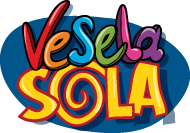 ZAKAJ POSTATI VESELOŠOLEC? Če na teh nekaj trditev odgovoriš z DA, potem je Vesela šola pravi naslov zate, da odkriješ galaksijo znanja!Imaš doma možnost biti na spletu (internetna povezava)?Je računalnik tvoj  pripomoček, da izveš kaj več o stvareh, ki te zanimajo?Te zanimajo:  živi fosili, gledališče, pohajkovanje po gorah, raziskovanje stare civilizacije (2000 let Emone), odkrivanje sveta zvokov (Zvok, hrup, tišina), in še in še…Rad bereš?Se rad poteguješ za nagrade in sodeluješ na tekmovanjih?Premisli in če te v večini te stvari zanimajo, se prijavi k veseli šoli. Na spletu imaš vse e-učne poti, ki jih lahko rešuješ sam ali s prijateljem in ti dajo široko znanje. Prav tako se ti veselošolska priznanja štejejo v plus pri vpisu v srednjo šolo in pri uveljavljanju štipendije.Šolsko tekmovanje v znanju Vesele šole bo 12. marca 2014, državno tekmovanje pa 16. aprila 2014. Za šolsko tekmovanje je potrebno poznati teme Vesele šole od septembra 2013 do vključno februarja 2014, za državno tekmovanje pa pridejo v poštev še marčna tema in članki iz revije Pil, ki so označeni z znakom Vesele šole. Podpisane prijavnice zbiram do konca oktobra 2014.Veselošolski pozdrav! 						Mentorica:									Marta Jemenšek 